1.Шта су покретне или анимиране слике?a) Серија слика које се брзо смењују и стварају утисак покретањаб) Серија слика које се споро смењују и стварају утисак покретања2. Да ли можемо да креирамо покретну слику без дигиталне слике/рачунара?а) Тачно	б) Нетачно3. Да ли слике морају бити поређене одговарајућим редоследом како би покрет био тачан приказан?а) Да	б) Не4.  Да ли је потребно да направимо што више слика да би покрет који желимо да прикажемо изгледао природно?a) Тачно	б) Нетачно5. На слици је приказана?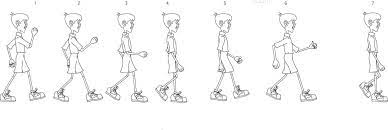 a) Копирана слика	б) Покретна слика6. Да ли треба трчати када прелазимо пешачки прелаз?а) Да	б) Не7. Да ли морамо да гледамо лево/десно када прелазимо пут?а) Тачно	б) Нетачно8. На слици је приказан?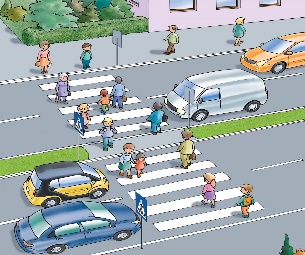 а) Пешачки прелаз	б) Игралиште9. Да ли је на слици приказана покретна слика?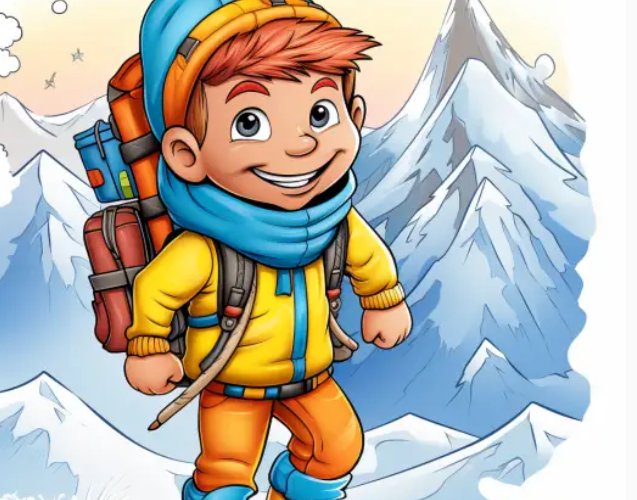 а) Да	б) Не10. Да ли је лакше креирати анимацију/покретну слику помоћу рачунара?11. Којим бројем је означена анимирана слика?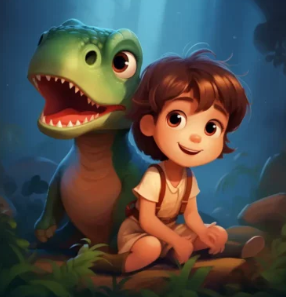 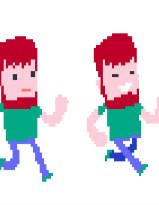 2)12. Да ли су цртаћи настали од низа слика који се брзо смењују?а) Да	б) Не13. Шта значи знак стоп?а) Да морамо да кренемо	б) Да морамо да сачекамо14. Пешачким прелазом се прелази:а) Нормалном брзином	б) Трчећи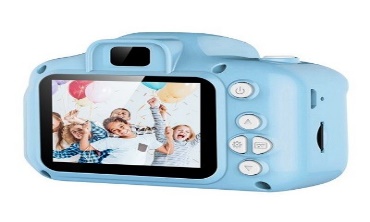 15. Да ли можемо да креирамо покретну слику и фотоапаратом?а) Тачно	б) Нетачно